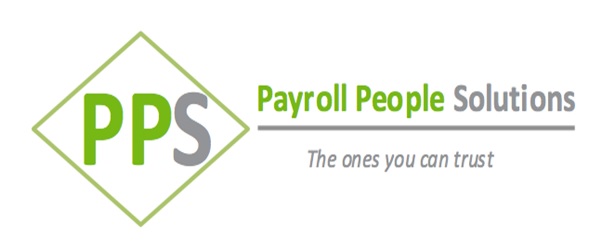 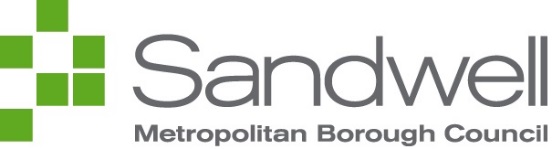 ST MARGARET’S CE VA PRIMARY SCHOOLCOVID-19: Checklist & Risk Assessment for reopening of school premise after lockdown.Updated for Back to school 8th March 2021Using the DFE Schools coronavirus operational guidance Feb 2021Schools Safety GuideDocument informationIntroductionChecklist & Risk AssessmentThis SSG comes in two distinct parts; ChecklistPart 1 is a “checklist” prompt form to assist schools in ensuring all health & safety issues have been considered prior to reopening of the premises. This should be completed prior to the risk assessment.Further guidance on the statutory testing of plant & equipment can be found in the school premise logbook.Template model risk assessmentPart 2 is a template/model risk assessment that schools can adapt and adopt. As with all our model risk assessments, any red font will need to be read, amended where appropriate to ensure it is school specific.Further guidance on the risk assessment process can be found in the Risk Assessment SMP.Further informationIf you require any further information, please contact the health & safety unit via our shared email address: health_safety@sandwell.gov.uk. Part 2: H&S ChecklistConducted by: Jayne Stackhouse									Date: 23.2.21Part 2: Risk Matrix scoring guide:Document title COVID-19: Checklist & model risk assessment for reopening of school premise after lockdown SSGCOVID-19: Checklist & model risk assessment for reopening of school premise after lockdown SSGCOVID-19: Checklist & model risk assessment for reopening of school premise after lockdown SSGOwner SMBC - Corporate Health & Safety Unit SMBC - Corporate Health & Safety Unit SMBC - Corporate Health & Safety Unit Status LiveVersion 2Effective from 1st Sept 2020Approved on Last updated 16th Nov 20206th Jan 202115/2/2123/2/21Last updated byJSReview date31/3/2131/3/2131/3/21PurposeTo give schools SLT direction, guidance and advise on how to ensure schools are safely re-opened following the COVID-19 lockdown periodTo give schools SLT direction, guidance and advise on how to ensure schools are safely re-opened following the COVID-19 lockdown periodTo give schools SLT direction, guidance and advise on how to ensure schools are safely re-opened following the COVID-19 lockdown periodAreas to considerYNN/AEvidence/CommentsFurther actions?Who & When?Health & safety/statutory issuesHealth & safety/statutory issuesHealth & safety/statutory issuesHealth & safety/statutory issuesHealth & safety/statutory issuesHealth & safety/statutory issuesHealth & safety/statutory issuesHave all health & safety compliance checks of plant & equipment been completed prior to opening?(This can be done through referencing of the School Premise Logbook or equivalent)XAs school has been open for the KW children and vulnerable children over the past 9 weeks checks have continued. -Water, Alarm, lightsAs per usual schedule, all checks are in place and logged in Premises filesSite Manager to report any issues to HT as per normal procedures Are there sufficient numbers of staff available in safety critical roles? (e.g. first aid personnel etc)XEnsure at all times DSLs, First Aid, etc staff available.Staff up to date with first aid trainingJuly 2020. Kept the renewal updatesThree senior leaders have updated DSL training whilst in lockdown R Boyce, R Boud, CH.All staff have updated their safeguarding training as part of their professional developmentSafeguarding updated in Sept and new Jan 21 KCSE updates.Updated Mental Health and Self HarmContinue to update any trainingNonContinue to monitor in case other training requiredWill a test of emergency procedures (e.g. fire drill) be carried out in the first week of school reopening?XPupils will be in unfamiliar classrooms so exits, routes and safe points will all be different.Fire Drill carried out in Autumn 1and no concerns.How we gather on designated points?Speed at which we get to safe pointsRemain in class bubbles for moving out of class and assemblingFire Drill in Spring 21JS DH Site ManagerSocial distancing issuesSocial distancing issuesSocial distancing issuesSocial distancing issuesSocial distancing issuesSocial distancing issuesSocial distancing issuesMinimise contact between individuals Following Government guidance Staff try to maintain 2m between them and children.Children no longer have 2m between each other in class bubbleStaff keep 2m apartOffice staff in a bubble Head and Deputy in a BubbleEnsuring all staff keep apart And same with office staff.SEND support staff member in own bubble and maintains 2m distance with other staffSupport staff working with small groups or one to one outside class in close proximity to pupilsXTeacher desk try to have 2m away from pupils.Each class is designated as a bubble And keeps social distance between each bubble on playground and within school.Cohort Bubbles have social distance within corridors and the hallStaff no longer meet in staffroom.Staff stay within their cohort bubbleTaken extra precautions in both offices to  control infectionHave Perspex protection between office staff.Have Perspex protection between deputy and HeadWorks in separate area which they maintain themselves after each session. Not in school Wears face covering.Support staff working with small groups or one to one have an option to wear face covering if required.Minimise time spent within 1 m of anyoneMaintain evaluation & review procedures to adapt as necessarySLT half termlyOr sooner if concerns or cases riseHave classrooms and other learning environments been organised to limit spread of virus.XAll desks in KS2 and Y2 facing  forwards as recommended in government guidance sit in pairsWill keep reviewing this organisation to see if it is conducive to learning in certain subjects eg scienceRemind children about not touching each other and staffHTPlaytimes and lunchtimesTo limit cohort bubble crossover at playtimes and lunchtimesWill need to continually look at the rotation of games provision.XPlaygrounds on KS1 and KS2 now segregated into zones so cohort bubbles do not cross.Cohort bubbles enter and exit from playtime areas through best entrance according to location zoneCohort bubbles line up with 2m between each other.Play equipment been identified in each zone-skipping ropes, basket -ball hoops,Playground equipment linked to each class each day.Then cleaned for next dayLine up in class bubbles and keep to separate areas.Monitor & review regularlyTeaching and lunchtime staffContinue to review for the amount of area children have toplay in.  HT/DHHas movement around the school been reduced?Limit the mixing of class bibblesXEach class equipped with box of cleaning equipment, PPE equipment, hand gels, tissues, wipesToilet number signs placed on door.Staff informed that pupils can not do any errands -photocopier, office. Staff  not attached to bubble will support in any of these duties.Pupils to eat lunch in their cohort Bubble in hall or on playground depending upon the weatherNo assemblies in hall in Key Stages.Only cohort bubble assemblies in hall.This is in a rota for each half term between HT DH and Church workerNo activities inside at lunchtimeNo use of school libraryZone only to be used with supervision of a staff member.Specific classrooms for each BubbleNo pupils in Y6 to do usual leadership jobs.All pupils continually being reminded about keeping away from other cohort bubbles.Continue to monitor equipment suppliesWalk on left or right according to the directionThis will need to be continually reinforced.All staffHave drop off and collection times been staggered? Limit number of parents on site to avoid crowding.Limiting the spread of the virus whilst on school site.XBubble arrangements detail staggered timings. Additional measures have been put in place to control access and flow of adults on site. Only two entrance points. One -way system introduced for parents to avoid face to face contact.Where possible one parent per pupil on school site.There is an entrance and exit point at the front of schoolPlus, entrance point at side alley gateNo admittance to the school office unless for a specific meeting.All parents have received a personal letter with information about dropping and collecting their child. This will be supervised by staff. HT DH KH All cohorts have specific entrance and exit routes.Advised parents to keep socially distanced from each other and staff.Staff to wear face covering when greeting child and parents.Parents to wear face covering on entering school site.Nursery times remain the same  Monitor & review regularly Class teachers to inform SLT of any concernsJS SJ - dailyLimited entrance and exit times Staff Parking to avoid accidents between vehicles and child /parent.xTo avoid accidents No entrance onto car park after 8.30 -9.10 by staff in cars Plus from 2.50 -3.45Therefore, may need to park off site. Staff been informed Review/monitor when out on the school site greeting parents and childrenHTHave all unnecessary items been removed from classrooms and stored elsewhere?XEach room has only the tables required. (rest stored)Pupils advised to bring their own pencil cases in KS2.But also school will provide. No sharing of stationary equipment between cohort bubbles.Monitor & review regularly Report into staff meeting All staffInfection control issuesInfection control issuesInfection control issuesInfection control issuesInfection control issuesInfection control issuesInfection control issuesHave alternative arrangements been made for those adults/children who fall into the extremely vulnerable or vulnerable categories?Staff aged over 60XXReviewed individual RA  Wear face coverings – Perspex masks when in one to one contact. Anyone over 60 complete individual RAAll staff extremely clinically vulnerable shielding at homeStaff aged 60 continue to follow control measuresMonitor & review regularly Staff will need to update HT of any health changes or family health changes.HTHTHave all soft furnishing/toys etc that are hard to clean been removed?XSoft toys and furnishings put out of action in classrooms and ZoneMonitor & assist as required.HT – ongoingIs there an enhanced cleaning regime of common contact points in place (e.g. door handles, push bars, desks, whiteboards, etc)?Lunchtime use of hallXXAll door handles, number pads are cleaned 7.00-8.30,again at 10.00-11.00 once children have entered school. Cleaned again at 2pm and at the end of the day.Each Bubble has a box of their own cleaning equipment for tables.Eat lunch in bubble cohorts.Tables cleaned after Key Stage 1 eating time.Lunchtime staff have their own cleaning box in the hall.Site Manager to monitor & update SLT with any issuesNON  Monitor review with lunchtime staffHT/DH – WeeklyHTAre additional cleaning materials (e.g. wipes) available for use of shared equipment (e.g. kettle, microwave, printers, computer keyboards, pens/pencils, paint brushes, etc)?PE equipment XXAnti-bac wipes available in each class room for staff use.Spray and cloth available in each classroom for staff to use.Staff to wipe Ipads, Ipads numbered so we know which pupils have used themDettol sprays used to wipe toys in  Early YearsLunchtime Supervisors to clean tables before and after lunch.All Mats left out to be sprayed after use.All PE equipment cleaned after useMonitor stocks of cleaning materials and order, with lead in time, as necessaryMonitor any concernsHT – ongoingDH PE LeaderIs there a good supply of liquid soap and alcohol-based hand rub (ABHR) available for pupils and adults?XAll classrooms have anti-bac hand gel. Hand gels available along key points in corridors and in hallAll toilets have anti bac soap.Office staff have access to hand gelSanitiser hand gel is available on entry to the school.Staffrooms have anti bac soap and hand gelMonitor stocks to ensure there is no shortage.TH Is there a ready supply of tissues for pupils and adults?XBoxes of tissues are available in cohort bubbles and the officeMonitor stock levels and replenish as necessaryTH - ongoingIs contaminated waste disposed of regularly and appropriately?XBins with lids have been purchased for each room and area.All ‘clinical’ waste is double bagged and disposed of appropriately stored in the garage.Monitor & review as necessaryTH - ongoingVentilationXKeep all spaces around school well ventilated.Just be aware of which windows are open in class so a draft is not a problem for some children.Open more high- level windows rather than low level onesOpen windows when none is in class Open external doors as much as possible Monitor and check daily HT/DHIs an isolation room available should an adult or pupil become symptomatic whilst at school?XWe will use The Zone as an isolation room and the disabled toilet will be used. This will be out of action whilst the isolation room is being used. The Zone has an exit point onto the playground and through the KS2 Gate. Ventilate the Zone when being used .The Zone has box of PPE equipmentNote put on The Zone after it has been used and office staff informed if Site Manager not in schoolArt Area for KS2 playground is identified as a designated First Aid Zone. The Library area for KS1 playground. PPE will be stored in this area and windows will be opened for ventilation. This room can also be accessed without compromising any other Bubble. The area will also be cleaned immediately after use before being used by any other child/adultMonitor & review regularlyPPE boxes. TH KBCommunication of PlansCommunication of PlansCommunication of PlansCommunication of PlansCommunication of PlansCommunication of PlansCommunication of PlansHave parents been informed of the drop-off and pick up protocols?XLetter sent to parents for March 8th start. Reminders sent to parents about face coverings on school site and one parent on site.Staff deployed to control points to manage drop-off and pick up.Monitor & review regularlyHT checks regularly the congestion on siteJS/SJAre parents and young people aware of recommendations on transport to and from education or childcare setting (including avoiding peak times)? XWe do not provide transport. However, we shall continually issue regular reminders about the guidance we have established about minimising contact and maintaining social distance etcAny updates from West Midlands Travel will be sent to parentsShare information & guidance as necessaryJS - ongoingAre parents clear that they cannot gather at entrance gates or doors, or enter the site (unless they have a pre-arranged appointment, which should be conducted safely)?XStaff will monitor site access during certain times of the dayParents reminded to not come into school unnecessarily and maximum limits imposed at any one time where this is necessaryFeedback to parents & offer regular remindersJS/SLT/Admin - ongoingAre parents clear that if their child needs to be accompanied to the education or childcare setting, only one parent should attend?XAs aboveParents will be reminded regularly via email or face to faceAs aboveHTOfficeAre parents clear about protocol if they are waiting test results for themselves?XSent email out to parents about not sending any of their children into school until test results received. Continually checking and remindingHTOffice staffHave staff been briefed about the plans (for example, safety measures, timetable changes and staggered arrival and departure times)XInformation shared with the staff via email.Staff continually reminded Emailed out to staff 26/2/21 so they can add comments.Monitor & review procedures as necessaryHTAll staffRisk Assessment for: Re-opening of Premise after COVID-19 lockdownRisk Assessment for: Re-opening of Premise after COVID-19 lockdownRisk Assessment for: Re-opening of Premise after COVID-19 lockdownRisk Assessment for: Re-opening of Premise after COVID-19 lockdownSchool: St Margaret’s CE VA Primary SchoolSchool: St Margaret’s CE VA Primary SchoolAssessment Date:6/1/21Name of Assessor(s):Jayne Stackhouse Jayne Stackhouse Assessment Ref No:    1LikelihoodLikelihood1Very unlikely2Unlikely3Likely4Very likely5CertainSeverity:Severity:1No Lost time2Under 7-day injury or illness3Over 7-day injury or illness (RIDDOR)4Specified injury or illness (RIDDOR)5Fatality, disabling injury or illnessHigh (15-25)These risks are unacceptable; significant improvements in risk control are required. The activity should be halted with immediate effect until risk controls are identified/implemented that reduce the risk to an acceptable levelMedium (5-12)Additional control measures should be identified and implemented to reduce the risks associated with the activity or workplace so far as reasonably practicableLow (1-4)Minimal control measures are required to be implemented to satisfy the level of risk. Maintain current arrangements for risk controlHazardWho might be harmed and how?CONTROL MEASURES(existing workplace precautions/risk control systems in place)What further action is required?By Who and When?Residual Risk ratingResidual Risk ratingResidual Risk ratingDate completedHazardWho might be harmed and how?CONTROL MEASURES(existing workplace precautions/risk control systems in place)What further action is required?By Who and When?LSRDate completedUtilities, plant & equipment has not been inspected / serviced within the recommended timescalesTeaching, non-teaching staff, children, cleaners, cooks, parents, visitors, contractorsLegionella, electrocution, CO2 exposure, burns, cuts, bruises, broken bones etcSchool has a scheme of works whereby competent contractors are engaged to carry out statutory testing/inspection of all plant and equipment. This has been continued and maintained as the school has not been completely closed or locked down at any point.Pre-use visual checks are carried out by the user on all equipment.All little used outlets of water have been regularly/will be flushed prior to school reopening.Any plant/equipment that has been “mothballed” during the lockdown, will be/has been inspected/checked by a competent person before coming back into use, and before reopening the school.Continue to follow the normal inspection routineAny defects or faults are reported, and equipment taken out of use.Refer to Premise Management SSG and School Premise Logbook for further guidance.All staff - ongoing122Continual Noted  in Premise Managers LogLack of persons in safety critical roles (e.g. first aiders, fire marshals, etc) due to self-isolation and/or shielding.Teaching, non-teaching staff, children, cleaners, cooks, parents, visitors, contractorsIllness, infection, fatalityFire risk assessment kept under constant review and fire drill has been practised during ‘partial’ opening.First aid needs assessment regularly reviewed.Number of pupils and adults on site will not exceed the number of persons required to carry out safety critical roles as per the relevant assessments.Continued to update Paediatric First Aid following usual updates..Fire drill practiced first week back in Sept to ensure school can be evacuated safely (considering social distancing between bubble cohorts at assembly point) with new restrictions.Fire Drills each  termIf numbers of those in safety critical roles falls below that required by the assessments, then overall school numbers will be decreased for the time they are off/until substitutes can be trained or alternative arrangements can be agreed..HTSLT – as and when need arises15524/9/20Unable to  social distance with all adults on school site including parents therefore spreading the virus.Teaching, non-teaching staff, children, cleaners, cooks, parents, visitors, contractorsIllness – flu like symptoms through to fatality.School drop-off/collection times are staggered to minimise numbers and congestion.Separate entrance and exit routes are in place.Class bubble entrance and exit points. Furniture all facing forwards in rows from Y2 upwards.Assemblies and group gatherings limited to one bubble cohort.Posters displayed around  school to remind staff, children and visitors of key Government guidance.Visitors Protocols sheet in   Foyer for visitors to read. Reminds visitors what they need to do to keep themselves and others safe.Parents informed of the need to be prepared with childcare arrangements if school had to be closed. Playground has been zoned to prevent cohort bubble crossover. This on KS1 and KS2 playgrounds. These  zones are rotated daily and are in operation at playtime and lunch timeParents/carers discouraged from attending site in person. Maximum capacity introduced in entrance lobby and sanitising hand gel available for any visitors. To allow social distancing introduced another staffroom in the old canteen. Both staffrooms have max capacity displayed on the door. Since National Lockdown encouraged staff to remain in cohort bubble as much as possibleMax capacity for pupil toilets noted on the door. Pupils not enter if another cohort bubble in there. Established as part of control routine.No mixing of class bubbles in the toilets. Reinforce this with pupils. Pupils from different cohort bubbles do not mix at all in corridors. Pupils have this as an established routine. Pupils wait for each other to pass along the corridors. Also, when pupils enter and exit hall at lunchtime.Office has max capacity signage to maintain social distancing. Introduced Perspex screen between the two staff in the office.In HT/DH office introduced Perspex screen to reduce spread of virus.Communicate new ways of working to all staff, through posters, and emails.Staff meetings taking place in hall with social distancing.Leadership Meetings via Microsoft Teams and in classroom with social distancing. If 121/pastoral support is required, children should only be moved immediately outside of their Bubble and hands washed before/after.Peripatetic teachers for music follow their RA and school systems of control.Aspire Sport continue as they have done already Remind about hygiene measures, social distancing.DFE recommend staff wear face covering in class if social distance is difficult to maintain and the amount of time spent in close proximity. If visors are worn staff need to ensure they are cleaned regularly.Reminding   parents to follow recommendations while on school site.HT on duty in mornings and verbally reminds parents about expectations whilst on site. Teachers’ greeting pupils also verbally reminds parentTeaching staff – dailyHT continually review 3412Lack of hand and respiratory hygiene practices and/or facilitiesAs aboveAll staff and pupils made aware of the “catch it, bin it, kill it” protocol via signage posters around the school.All toilets have liquid soap available. Alcohol-based hand rub (ABHR) available in each cohort Bubble and around school in corridors and hallWindows to be opened each morning in classrooms/hall to allow for a free flow of fresh air.Cleaners to wear gloves and apron whilst cleaning and these should be available in staffroom and shared areas.All staff to continually promote and teach pupils the importance of good hygiene practices.Reception desk/area has glass windows which, when opened, help ensure maintain a 2m distance. Visitors to the school are discouraged and other communication channels promoted.Enhanced/regular cleaning schedule in place that concentrates on common touch areas (e.g. door handles, key Pads etc)Supply of detergent and  antibacterial wipes available for adults and pupils to clean any areas/equipment they occupy/use before and after each use.Provide wipes for cleaning shared equipment after each use (printers, staff room equipment - kettles, toasters etc) and limit access to these areas.Stylus pens provided for photocopier avoiding touching buttons..Any contaminated waste (used tissues etc) is disposed of appropriately (double bagged and held for 72 hours prior to putting in the bin) and regularly taken away.Staff ensure change clothes at end of day. Clean clothes each day.Regular checks made to ensure there is sufficient stock of soap, hand gel, cleaning equipment & PPE.Refer to Government guidance on Health protection in schools and other childcare facilities for further information.Site Manager - ongoing248New way of working (including working from home if isolating due to cohort bubble closure or family isolation leading to feeling a lack of supervision, interaction, support and social isolation. Staff recommended to shield by doctorTeaching, non-teaching staff, pupils.Anxiety, depression, stress, poor mental health & wellbeingCalls to staff to check on their well- being and how pupils are getting on with RML. Ensure that all adults have regular breaks and are encouraged to pay regard to their work/life balance.Changes in new school protocols explained to children and individual support given when/if needed.Refer to school Stress Management Policy for support, guidance and procedures with individual issues.Maintain levels of communication with staff if isolating. If possible complete work from home. This depends upon staff roleComplete individual RA if they choose to return to work.Make referrals to OH or other services where required or where concerns have been raised from welfare calls.NON.HT/DH235Inability to maintain social distancing when dealing with accidentsTeaching, non-teaching staff, children, cleaners, cooks, parents, visitors, contractorsIllness – flu like symptoms through to fatality. Safety of the injured/affected to be prioritised during incidents Social distancing cannot be maintained required when attending to emergency situationsPeople aiding others during an emergency should pay particular attention to sanitation immediately after the situation (washing hands).PPE should be worn by all first aiders before treating injury If it is not detrimental to the health of the injured person in doing so.First Aid Station identified so that PPE, first aid and any other equipment is easily accessible in one place. KS1 -Library Area. KS2 Art Area or Computing Room. These rooms should be used if injured person needs a level of support that cannot be dealt with in the immediate location (try to contain in the Bubble) Clean areas immediately after use.Hazard disposal bin in disabled toilet.Otherwise double bag and place in lidded bin.NON3410Child, young person or other learner becomes unwell with symptoms of coronavirus and requires personal care.Teaching, non-teaching staff, first aider, etcIllness – flu like symptoms through to fatality.SEE GUIDANCEImplementing protective measures in education and childcare settingsGOV.UKAdult or child taken to The Zone PPE is only needed in a very small number of cases including:if a child, young person or other learner becomes unwell with symptoms of coronavirus while in their setting and needs direct personal care until they can return home. PPE equipment should be wornSupervising adult should maintain 2 meters wherever possible.If a risk assessment determines that there is a risk of splashing to the eyes, for example from coughing, spitting, or vomiting, then eye protection should also be wornTeacher will inform JS/SJ for advice and support. Where appropriate, child should be moved to the Zone room with an exit and windows for ventilation until collected to go home. Any areas accessed will need to be restricted until a  clean has taken place.If the child needs the toilet they should use the disabled one and this cannot be used by anyone else. Sign put on door. This cannot be used until cleaned.The member of staff staying with the child does not need to go home unless they develop symptoms themselves. Member of staff to wear PPE. They should clean the area and wash their hands thoroughly for 20 secs. Pupil/staff with symptoms compatible with coronavirus should get a test and stay at home until the test results are known. If the child/staff have negative result they can return to school. If a child/staff tests positive their Bubble would need to self- isolate for 10 days. The rest of the households do not need to self- isolate unless the child/staff develops symptoms. Prior to this guidance is sought from PH Sandwell or Public Health England.  See Covid 19 folder with relevant telephone numbers.Engage with test and tracing for coronavirus.Use the NHS COVID 19 app.. Continually review and updated according to government adviceHTDH3412Inability of child to put on Sun- cream Staff put it on To avoid direct contact with pupil And if they are young and struggling to put it on give them verbal support. Last resort staff member to use plastic gloves.NON215Member of staff 60+Vulnerable staff Clinically EV ChildrenStaffStaffDiscussion with staff member about their health and govt guidanceComplete RA for individualClinically extremely vulnerable staff shielding 31/3/21Clinically extremely vulnerable children shielding are entitled to Remote Learning provision. Regular wellbeing checks by teacher.Continually reviewed according to circumstancesCheck on these staff regularly If not in school class teacher or SEND lead check each week on child.HTClass teacherSEND leadHT3512All completedSept Updated in Nov Lockdown for Vulnerable staff.Risk of spreading the infectionStaff, families and children, community Promote and engage in asymptomatic test. Staff have choice to take Lateral Flow Test twice each week.Results are recorded and sent into school and to the NHS.Staff given training via information booklet and video on how to administer the tests.Monitor the supply of LFD in schoolOffice Staff4312/14OngoingAssessment reviewed [Date]:Reviewed by [Name]:Comments:28.05.20Jayne Stackhouse3/6/20     Jayne Stackhouse16/11/20     Staff Updated in light of Covid cases and Lockdown 5th Nov 206/1/21Staff Updated Lockdown Jan 2115/1/21HTUpdated Lockdown Jan 21  23/2/21HT and staffOpening of school fully 8th March 2021 